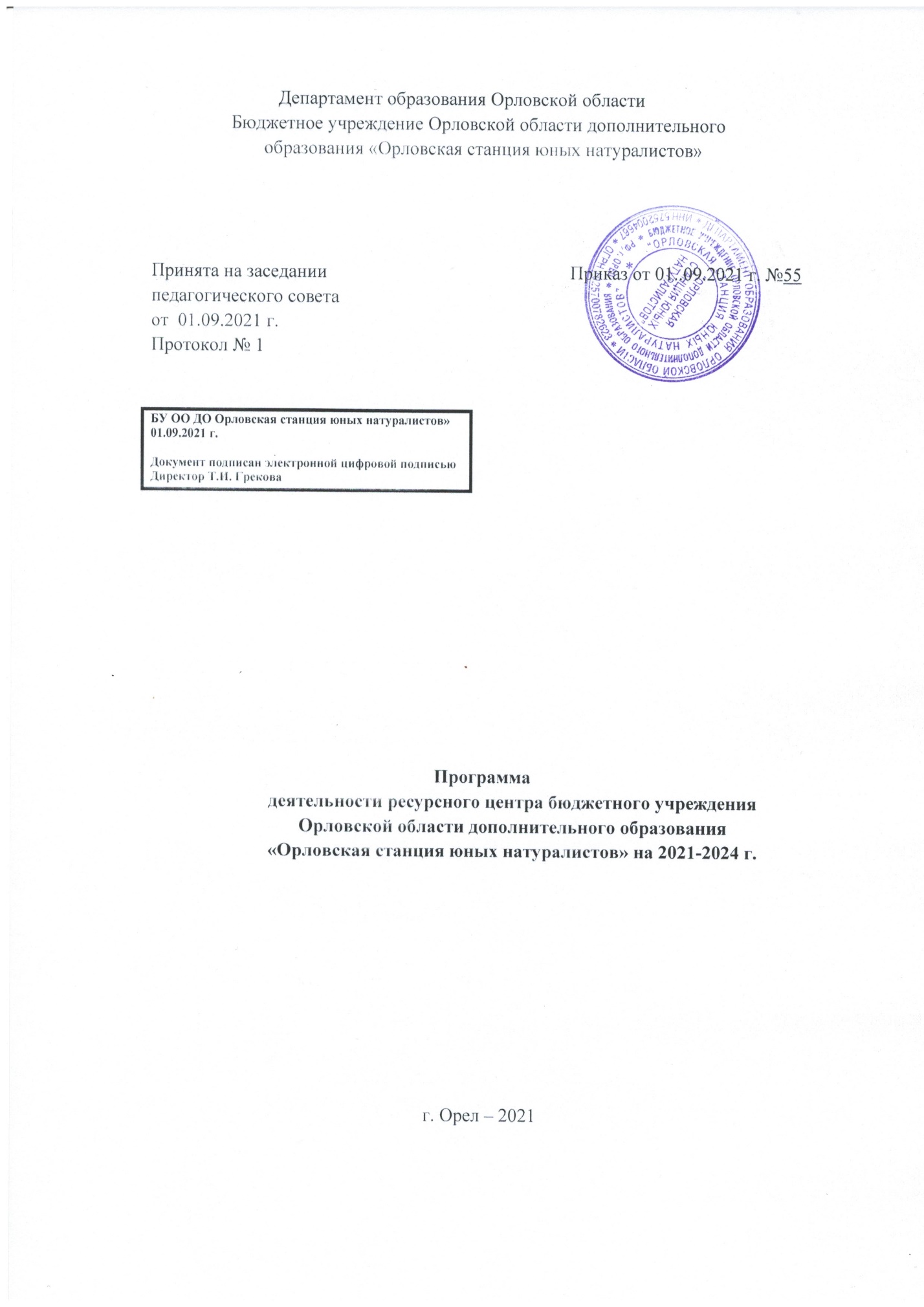 Департамент образования Орловской области                 Бюджетное учреждение Орловской области дополнительного                        образования «Орловская станция юных натуралистов»Принята на заседании                                                    Приказ от 01..09.2021 г. №55 педагогического совета                                                                                                       от  01.09.2021 г.                                                                                                                             Протокол № 1                                                                                                                                 Программадеятельности ресурсного центра бюджетного учреждения Орловской области дополнительного образования«Орловская станция юных натуралистов» на 2021-2024 г.                                                           г. Орел – 2021                                        Пояснительная записка     Происходящие социально-экономические изменения обусловили необходимость разработки программы деятельности ресурсного центра.Актуальность программы обусловлена тем, что дополнительное образование является одним из наиболее развивающихся сегментов рынка образовательных услуг с высоким уровнем активности, и необходимостью интеграции образовательных ресурсов БУ ОО ДО «Орловская станция юных натуралистов», образовательных организаций региона и их социальных партнеров в целях их эффективного использования.Данная программа деятельности ресурсного центра бюджетного учреждения Орловской области дополнительного  образования «Орловская станция юных натуралистов» разработана в целях организации эффективной деятельности по реализации Федерального закона от 29 декабря 2012 года № 273-ФЗ «Об образовании в Российской Федерации», распоряжения Правительства Орловской области от 29 марта 2013 года № 132-р об утверждении Плана мероприятий («дорожная карта») «Изменение в отраслях социальной сферы, направленные на повышение эффективности образования в Орловской области, повышения потенциала системы дополнительного образования региона за счет концентрации материально-технических, педагогических, информационных ресурсов Орловской области, поддержки развития инновационного образования, выявления одаренных детей на основании приказа Департамента образования Орловской области от 24 ноября 2016 года № 1733 «О создании региональных ресурсных центров дополнительного образования».Цель и задачи программы: Цель: формирование инфраструктуры сферы дополнительного образования детей по естественнонаучной направленности на основе интеграции   региональных ресурсов образовательных учреждений региона и их социальных партнеров для методического обеспечения, организации дополнительного профессионального образования педагогов дополнительного образования и координация деятельности образовательных организаций, реализующих дополнительные общеобразовательных программы естественнонаучной направленности.Задачи:    интеграция собственных образовательных ресурсов и ресурсов образовательных организаций региона и их социальных партнеров в целях их наиболее эффективного использования;   сетевая организация обучения для расширения доступа к ресурсам всех потенциальных потребителей образовательных услуг на территории региона;      поддержка и развитие на территории региона сети муниципальных             организаций дополнительного образования, на базе которых реализуются дополнительные общеобразовательных программы естественнонаучной направленности;   оперативное взаимодействие с федеральным ресурсным центром дополнительного образования детей естественнонаучной направленности.Условия реализации программы:Для развития региональной системы дополнительного образования естественнонаучной направленности необходимо обеспечение совокупности условий:- нормативных правовых; - кадровых;- научно-методических;- организационно- управленческих;- материально-технических;- информационных;- финансово-экономических.3.Сроки реализации программы:– 2024 г. г.4.Ожидаемые результаты реализации программы: - применение новых технологий и методик обучения;- реализация общеобразовательных общеразвивающих программ, в зависимости от их целей и потребностей;- удовлетворенность населения качеством услуг;- совершенствование нормативной правовой базы;- определение направлений развития БУ ОО ДО «Орловская станция юных натуралистов».  5. Показатели и индикаторы эффективности реализации программы:- наличие банка данных дополнительных общеобразовательных программ в регионе;- наличие учебно-методической и научно-методической литературы, банка данных по интернет-ресурсам;- охват обучающихся, принявших участие в региональных и Всероссийских, конкурсах, выставках и слетах регионального и Всероссийского уровня;- организация сетевого взаимодействия образовательных организаций разного типа по реализации дополнительных общеобразовательных общеразвивающих программ естественнонаучной направленности;- формирование базы данных об инновационном опыте работы; педагогах, осуществляющих инновационную работу в естественнонаучной направленности дополнительного образования детей;  - каталог нормативных правовых документов федерального и регионального уровней, регламентирующих осуществление образовательной деятельности, направленных на развитие системы дополнительного образования детей естественнонаучной направленности;- охват детей, занятых в работе агроэкологических объединений обучающихся в образовательных организациях области;- охват детей, занятых в работе природоохранных объединений обучающихся в образовательных организациях области;- охват детей, занятых в работе учебно-опытных участков образовательных организаций области;- охват детей, осуществляющих опытническую и исследовательскую деятельность в образовательных организациях области;- цифровые показатели деятельности агроэкологических объединений обучающихся в образовательных организациях области;-цифровые показатели деятельности природоохранных объединений обучающихся в образовательных организациях области;- цифровые показатели работы учебно-опытных участков образовательных организаций области;- количество мероприятий, организованных ресурсным центром самостоятельно и в сотрудничестве с учреждениями и организациями;- удовлетворенность родителей дополнительными образовательными программами, формами отдыха и оздоровления детей. 6. Управление реализацией программы:- формирование совета ресурсного центра;- мониторинг реализации программы путем анализа показателей и индикаторов с целью оперативного определения направлений развития.  7.  Направления и содержание деятельности:БУ ОО ДО Орловская станция юных натуралистов»01.09.2021 г.Документ подписан электронной цифровой подписьюДиректор Т.И. Грекова№ п/пНаправления деятельности, мероприятияСрокиОтветственныйОбразовательноеОбразовательноеОбразовательноеОбразовательное1.1.Инициация, организация и реализация сетевого взаимодействия образовательных организаций разного типа по реализации дополнительных общеобразовательных   программ естественнонаучной направленностиВ течение учебного годаСовет ресурсного центра1.2.Организация взаимодействия с образовательными организациями высшего профессионального образования, направленного на обеспечение преемственности, эффективной подготовки обучающихся к освоению программ высшего профессионального образования В течение учебного годаСовет ресурсного центра1.3.Внедрение в систему образования новых образовательных технологий и инновационных образовательных программ В течение учебного годаСовет ресурсного центра  1.4. Создание условий для участия обучающихся в сетевых образовательных проектах регионального и Всероссийского уровняВ течение учебного годаСовет ресурсного центраПрограммно-методическое:Программно-методическое:Программно-методическое:Программно-методическое:2.1.Изучение лучшего педагогического опыта в системе дополнительного образования естественнонаучной направленности и создание условий для ознакомления с ним образовательных организаций в регионе; формирование базы данных об инновационном опыте работы; педагогах, осуществляющих инновационную работу в естественнонаучной направленности дополнительного образования детей  ЕжегодноСовет ресурсного центра2.2.Оказание поддержки образовательным организациям региона в разработке и реализации дополнительных общеобразовательных программ естественнонаучной направленностиЕжегодноСовет ресурсного центра2.3.Экспертиза дополнительных общеобразовательных программ естественнонаучной направленности образовательных организаций регионаЕжегодноСовет ресурсного центра2.4.Формирование банка дополнительных общеобразовательных программ в регионе, участие в формировании всероссийского банка дополнительных общеобразовательных программ естественнонаучной направленностиЕжегодноСовет ресурсного центра2.5.Формирование медиатеки современной учебно-методической и научно-методической литературы, банка данных по интернет-ресурсамЕжегодноСовет ресурсного центра2.6.Ведение каталога нормативных правовых документов федерального и регионального уровней, регламентирующих осуществление образовательной деятельности, направленных на развитие системы дополнительного образования детей естественнонаучной направленностиЕжегодноСовет ресурсного центра2.7.Анализ и обобщение потребностей обучающихся и социального заказа в сфере дополнительного образования детей естественнонаучной направленности в регионеЕжегодноСовет ресурсного центра2.8.Профессиональная поддержка, разработка содержания, организация и методическое сопровождение конкурсов профессионального мастерства педагогов дополнительного образования естественнонаучной направленности:«Сердце отдаю детям», «Творческий поиск», «Педагогический дебют»Ежегоднофевраль-апрельСовет ресурсного центра2.9.Организация и проведение   региональных педагогических семинаров, конференций, практикумов по вопросам дополнительного образования детей естественнонаучной направленности: - «Современные модели профессиональной ориентации школьников в системе дополнительного агроэкологического образования   в образовательных организациях Орловской области»- «Современные подходы к формированию экологической, природоохранной компетентности школьников»-«Основные направления совершенствования организации и содержания работы на УОУ, научно-исследовательской деятельности обучающихся в образовательных организациях области».- «Подведение итогов областного смотра агроэкологических и   природоохранных объединений обучающихся, учебно-опытных участков, опытнической, исследовательской деятельности обучающихся в области биологии и экологии»ЕжегодноапрельЕжегодноапрельЕжегодноМартЕжегодноноябрьСовет ресурсного центра, методист Гурова Э.Н.  Совет ресурсного центра, методист: Фролова М.К. Совет ресурсного центра, методисты Бейцук С.Б, Иванова Л.М. Совет ресурсного центра, методисты: Бейцук С.Б, Иванова Л.М., Гурова Э.Н., Фролова М.К.  2.10.Организация консультативной деятельности по вопросам функционирования организации:-деятельности агроэкологических и природоохранных объединений обучающихся, УОУ, опытнической и исследовательской деятельности обучающихся в области биологии и экологии в образовательных организациях области;- работы объединений естественнонаучной направленности регионаЕжегодноСовет ресурсного центра 2.11. Анализ деятельности региональной системы дополнительного образования естественнонаучной направленности и ведение мониторинга состояния и развития ресурсного обеспечения системы детей естественнонаучной направленностиЕжегодно   Совет ресурсного центраИнформационная деятельность Информационная деятельность Информационная деятельность Информационная деятельность 3.1.Использование информационных технологий для информирования населения о возможностях и деятельности системы  дополнительного образования детейестественнонаучной направленности ЕжегодноСовет ресурсного центра3.2.Сбор и обобщение информации от образовательных организаций региона о вопросах функционирования и развития системы дополнительного образования детейестественнонаучной направленностиЕжегодноСовет ресурсного центра3.3.Оперативное обеспечение заинтересованных лиц и организаций необходимыми статистическими и информационными материалами, относящимися к состоянию дополнительного образования детейестественнонаучной направленностиЕжегодноСовет ресурсного центра3.4.Оперативная ретрансляция информации, относящейся к сфере дополнительного образования детейестественнонаучной направленности, от федеральных структур до муниципальных организаций регионаЕжегодноСовет ресурсного центра3.5.Ведение постоянно обновляемого интернет-ресурса, сетевое информативное взаимодействие через интернет-ресурс с федеральными интернет-ресурсами дополнительного образования детейЕжегодноСовет ресурсного центраОрганизационно-массовоеОрганизационно-массовоеОрганизационно-массовоеОрганизационно-массовое4.1.Организация и проведениеОбластного конкурса выставки «Юннат»ЕжегодносентябрьСовет ресурсного центра, методист: Бейцук С.Б.4.2.Организация участия регионаво Всероссийском конкурсе «Юннат»ЕжегодносентябрьСовет ресурсного центра, методист: Бейцук С.Б.4.3.Организация и проведениеобластного заочного конкурса «Юный любитель сельскохозяйственных животных»Ежегоднооктябрь-ноябрьСовет ресурсного центра, методист: Гурова Э.Н.4.4.Организация и проведение   областного смотра агроэкологических и природоохранных объединений обучающихся, учебно-опытных участков, опытнической, исследовательской деятельности обучающихся в области биологии и экологии»Ежегоднооктябрь-декабрьСовет ресурсного центра, методисты: Бейцук С.Б, Гурова Э.Н., Фролова М.К. 4.5.Организация и проведение   регионального конкурса детского рисунка «Эколята - защитники природы»Ежегодноноябрь-декабрьСовет ресурсного центра, методист:  Фролова М.К.4.6.Организация и проведение   областного конкурса юных исследователей окружающей средыЕжегодноапрельМетодисты: Иванова Л.М., Трошина Н.Н.4.7.Организация участия региона во Всероссийском конкурсе юных исследователей окружающей среды ЕжегоднофевральСовет ресурсного центра, методист: Иванова Л.М.4.8.Организация и проведение   областного конкурса водных                         проектов старшеклассниковЕжегоднофевральСовет ресурсного центра, методист: Иванова Л.М.4.9.Организация   участия региона в Российском национальном юниорском водном конкурсе ЕжегодномартСовет ресурсного центра, методист: Иванова Л.М.4.10.Организация и проведение областного детского экологического форума «Зеленая планета»;ЕжегодноапрельСовет ресурсного центра, методист: Фролова М.К.4.11.Организация участия региона в Международном, Всероссийском детском экологическом форуме «Зеленая планета»ЕжегодноноябрьСовет ресурсного центра, методист: Фролова М.К.4.12.Организация участия региона во Всероссийском опытническом задании «Конкурсное сортоиспытание сортов и гибридов овощных культур агрофирмы «Семко- Юниор»;Ежегодно1января-15октябряСовет ресурсного центра, методист: Бейцук С.Б.4.13Организация участия региона во Всероссийском конкурсе «Юные Тимирязевцы» (в рамках Всероссийского  сетевого проекта по сортоиспытанию «Малая Тимирязевка»Ежегодно1февраля-15 октябряСовет ресурсного центра, методист: Бейцук С.Б4.14Организация участия региона Конкурсном сортоиспытании сортов и гибридов овощных культур среди обучающихся образовательных организаций «Лучший сортоиспытатель» (в рамках Всероссийского сетевого проекта по сортоиспытанию «Малая Тимирязевка»Ежегодно1февраля-15 октябряСовет ресурсного центра, методист: Бейцук С.Б4.15. Организация участия региона во Всероссийском юниорском лесном конкурсе «Подрост» ЕжегодноапрельСовет ресурсного центра, методист: Фролова М.К.4.16.Организация участия региона во Всероссийском конкурсе «Моя малая Родина: природа, культура, этнос»Ежегодномарт Совет ресурсного центра, зав. отделом: Фролова М.К.4.17.Подготовка обучающихся к участию в конкурсах и олимпиадахЕжегодноСовет ресурсного центра4.18Организация летнего оздоровительного лагеря «Эколог»В течениелетаСовет ресурсного центра, методист: Бейцук С.Б.4.19.Выявление по итогам проведенных мероприятий талантливых детей и организация их дальнейшего сопровождения, формирование банка данных талантливых детей и помощь им в профессиональном определенииЕжегодноСовет ресурсного центраКоординационноеКоординационноеКоординационноеКоординационное5.1. Координация деятельности и взаимодействие с Федеральным ресурсным центром, органом исполнительной власти региона, осуществляющим государственное управление в сфере образования, с муниципальными образовательными организациями, с научными, производственными, общественными организациями, средствами массовой информации и другими социальными партнерамиВ течениегодаСовет ресурсного центра5.2. Помощь в налаживании между различными организациями на территории региона связей, способствующих развитию дополнительного образования детей естественнонаучной направленности в регионеВ течениегодаСовет ресурсного центра  5.3.Координация усилий в процессе реализации дополнительных общеобразовательных программ естественнонаучной направленности  в регионе с целью оперативного решения возникающих проблем, затруднений и поставленных задачВ течениегодаСовет ресурсного центра  5.4.Совместное использование материально-технических и других возможностей ресурсным центром, образовательными организациями региона и заинтересованными организациями (на основе договорных отношений)В течениегодаСовет ресурсного центра  